World Menopause Day – the School Edition!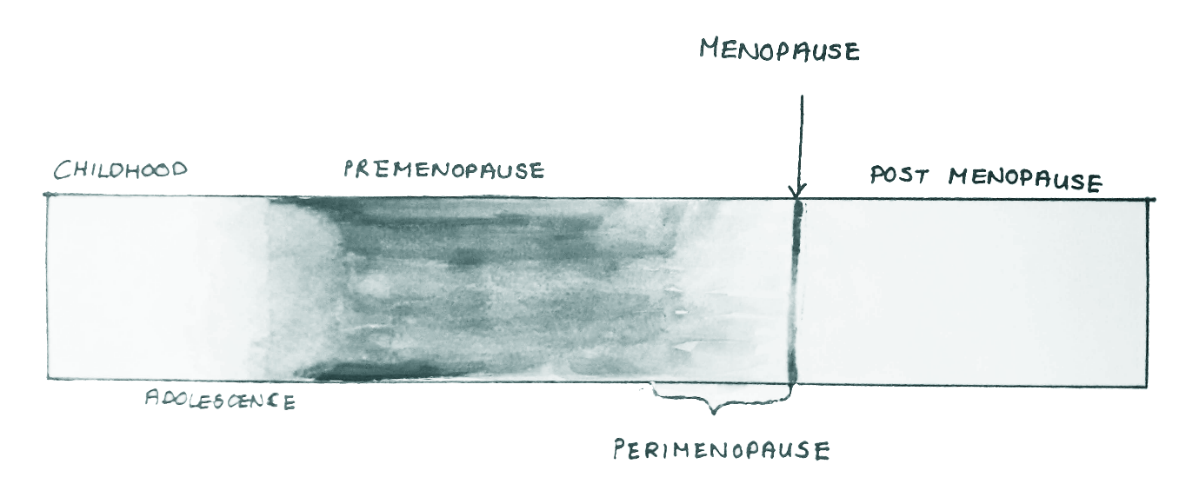 What Problems Does It Cause?It varies. About 1 in 5 of us get through with no difficulty. Another one in five have a nightmare of a time, and most of us fall somewhere in the middle. Most people are aware of hot flushes – although not necessarily how distressing and disruptive they can be. We know our periods will change – although we might not be prepared for them to get longer, heavier and closer together before they start to dwindle. We might also notice difficulties with our genito-urinary systems and a number of other physical discomforts. This is a good list of some of the symptoms that might be experienced – but it’s important to say that we don’t all get all of them. But perimenopause happens as much in the brain as the body (which does not mean it’s all in the mind). Oestrogen helps our brain cells metabolise – burning sugar to get energy – and that slows down as we go through perimenopause. The body pumps extra blood to the brain to compensate but it can still be tough. We often worry most about brain fog, which is a catch all term for fatigue, loss of memory – especially verbal memory – and difficulty in making decisions. Poor sleep can play a role here. The amygdala which is in charge of our primary emotional responses is also affected – and this can cause anxiety, depression, irritability or even rage.Many of these symptoms settle down as we pass into post-menopause. Why does this matter in schools? 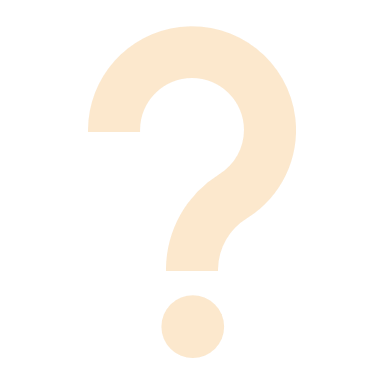 Firstly it’s a job we do with our brains! We need to remember everything from children’s names to where we keep the glue to (for me at least!) the Krebs cycle. Mostly we need to remember what we were going to say next. When that happens it not only slows us down, it’s embarrassing and can be a real knock to our self-confidence. In our work we manage children and young people who are not yet good at managing their emotions – which means we have to be extra good at managing ours. Working in schools can become really hard if we’re struggling with that. The school environment is a restricted one. At any given time we’re supposed to be in a certain place, with certain people doing a certain thing. There’s not much room to flex around our needs. That’s a big deal when it comes to something as simple as using the toilet. Educators often have exceptional bladder control – but that can get tricky as our oestrogen levels drop and the bladder tissue gets less strong and stretchy. In addition there’s the worry about unpredictable bleeding and staining. Getting to the loo can also be a concern for men with prostate issues.Temperature matters too – particularly if you’re in a science lab (as I was) with blackout blinds and twenty Bunsen burners on full blast. The same is also true where you’ve got ovens going, or classrooms with lots of windows or you’re trying to keep small people nice and warm. Top Tips For Dealing with Menopause in SchoolsWearing loose, light, layered clothes in natural fabrics helps manage your temperature. Bring a hanger to work for the clothes you take off!Have a fan. Have many fans. Have beautiful fans – in my experience the old-fashioned sort work better than the battery ones.Keep water to hand. See if you can find a way of keeping it chilled.If you’re struggling with bleeding you may need to see if there’s a safe accessible place to keep a change of clothing – perhaps in the toilet. Create a comfort pack for yourself with a supply of sanitary protection, water, painkillers, fan, cooling wipes, healthy snacks and anything else that helps. Try and plan in ‘brain breaks’. The temptation is often to work through breaks and finish earlier, particularly when you have a lot to do, but the brain responds to a change of pace and a change of scene. Just a few minutes walking in fresh air – or simply looking at something different – can perk you up. The more you can keep calm the better your brain will function. Deep breathing using your belly activates the parasympathetic nervous system which calms your whole body. Cooling your face will do much the same – either by splashing on water or using a damp cooled cloth. You can get neck chillers which are very useful – here’s how you make one. This helps keep you calm as well as managing hot flushes. If anxiety is getting to you, ground yourself in the moment by listing what you can see, hear and touch. Wear your favourite perfume and add smell!Practice saying ‘no’…What you can ask of your school?Ask if they’ve got a menopause policy.Know who to talk to about menopause before you need to. Discuss their policy around absence. Deferring medical appointment until school holidays will only delay finding solutions. Talk to them about the organisation of the school day if that’s contributing to difficulties around visiting the toilet or keeping your brain sharp. Ask if they can provide a fan in the classroom. Is there a possibility of moving classrooms so you have better access to toilets or fresh air? Can they provide lockers in toilets and a safe place for your handbag?See if they will allow you off site during non-contact time so that you can perk up your brain. Ask for a secure, convenient place to keep your handbag or bag of supplies. Can they provide a coat hook in your classroom or a safe place to keep all your discarded layers of clothes?Ask if there’s someone you can email if you need emergency cover to nip to the loo. Asking doesn’t, of course, mean that you’ll get – schools are complex institutions and school leaders are balancing many competing demands. But it’s worth communicating your needs clearly and asking what they are able to offer to help. Find out more about how schools can deal with menopause here. Happy World Menopause Day!For more help and information you can find me on Twitter as @haclare or check out the links at linktr.ee/Helenclare 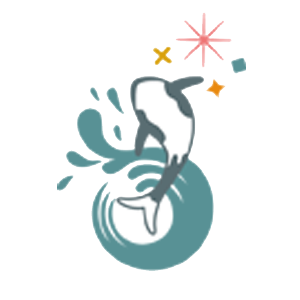 Helen ClareMENOPAUSE IN SCHOOLS